Министерство образования и науки Пермского краяГосударственнное бюджетное профессиональное образовательное учреждение «Чайковский индустриальный колледж»Бизнес-планСтоматологический кабинет «Корона+» Выполнила студентка группы ЗИО-2:Шайбадуллина Алия ХалимовнаСпециальность:Земельно-имущественные отношенияФорма обучения :очнаяРуководитель:Молчанова Светлана ЛеонидовнаЧайковский,2018Содержание.1.ризюме 2.Характеристики товара3.план маркетинга4.конкуренция5.Организациооный план6.план маркетинга7.юридический план8.Оценка рисков и страхование9.Финансовый планСписок литературыПриложения Бизнес план «Стоматологический кабинет»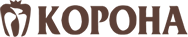 Название организации: «Корона+»Для нашего стоматологического кабинета мы выбираем такую организационно-правовую форму как ,индивидуальный предприниматель .Адрес: Пермская область,город Чайковский,улица Приморский бульвар 59.Предприниматель :Шайбадуллина Алия Халимовна.Телефон:89965806983.Домашний адрес: Пермский край ,город Чайковский,улица Мира 5,кв 12.E-meil:xalimovna@bk.ru.В здравоохранении активно развивается рынок медицинских услуг, особенно это касается стоматологии. В каком городе нужны стоматологи? Да практически в любом! В каждом населенном пункте найдется множество стоматологических учреждений, которые в борьбе за пациента предлагают различные услуги. Наряду с широко разрекламированными клиниками, рассчитанными на состоятельных клиентов, мирно существуют и медицинские центры, предлагающие услуги эконом-класса.Я предлагаю вам проект создания стоматологического кабинета в городе Чайковский,Пермской области.Стоимость проекто:1000рублей.1.Резюме (краткое содержание бизнес-плана)         -            цель проектаинновационность проектаописание товара или услугипотребность в инвестицияхосновные показатели проектаучредители Мысль о том, что врачи-стоматологи представляют собой одну из самых высокооплачиваемых категорий населения, прочно осела в головах многих россиян. А иначе чем объяснить огромное количество частных стоматологических кабинетов и клиник, в которых врачей порой больше, чем пациентов! И если начинающий бизнесмен грезит о том, что открытие частного платного стоматологического кабинета легко сделает его преуспевающим гражданином, значит, он никогда не сталкивался с реалиями, имеющими место на рынке медицинских услуг. А они таковы, что у россиян пока еще не выработалась привычка регулярно ходить к стоматологу, кроме того, у многих успело сформироваться негативное отношение к стоматологам вообще. Как правило, в эту категорию входят пациенты государственных клиник. Хочешь - не хочешь, но эти нюансы следует обязательно учитывать тем, кто планирует открыть стоматологический кабинет и думает, что для этого нужно. Чаще всего организация работы частной стоматологии, стоматологического бизнеса привлекает практикующих врачей, которые успели не только набраться опыта, но и «обросли» своей клиентурой. Но порой этот бизнес привлекает людей, абсолютно незнакомых с его спецификой, считающих, что для того, чтобы начать дело, достаточно арендовать подходящее помещение и нанять профессиональный врачейОткрыть бизнес с нуля в стоматологии – задача непростая даже для опытных бизнесменов. И дело не столько в масштабных капиталовложениях, которые требуются для того, чтобы открыть частную стоматологическую клинику. Основная проблема, которая подстерегает бизнесмена, сделавшего ставку на такой бизнес, как стоматология, острый дефицит клиентов.Не следует забывать о том, что рекомендации посещать врача-стоматолога как минимум один раз в два года, не следует почти никто. Большинство пациентов тянут до последнего, пока невыносимая боль не вынудит их посетить врача. Начинающим предпринимателям нужно быть готовыми к тому, что нарабатывать клиентскую базу придется очень долго, и в первые месяцы работы доходы будут минимальными.Дополнительные проблемы сулит бизнесмену высокая конкуренция. Популярность платных медицинских услуг постепенно повышается, в связи с чем многие практикующие врачи решили повысить уровень своих доходов и организовать стоматологический бизнес, частную стоматологию. Но многие из них не учли одного: что пациентов на всех может и не хватить. Открывая стоматологию – частную клинику или кабинет, следует заранее позаботиться о том, как вы будете привлекать клиентов. Ведь именно по причине отсутствия пациентов, некоторые клиники закрываются, не проработав и года. Качество услуг, безусловно, имеет решающее значение, но для того, чтобы ваши клиенты могли его оценить, их нужно убедить обратиться именно к вам. Привлечь клиентов можно несколькими способами. Будет ли это общение с рекламными агентствами, маркетинговые мероприятия для привлечения пациентов в стоматологическую клинику – выбор метода зависит отмножества нюансов. Основными потребителями услуг частной стоматологии является платежеспособное население в возрасте от 25 до 55 лет. Представители этой категории населения готовы платить солидные суммы, но при этом они обращают серьезное внимание на качество медицинских услуг и предлагаемый сервис. Если у вас в клинике самое современное оборудование для стоматологии – прекрасно, но, помимо этого, огромное значение имеет профессионализм врачей, а также их умение расположить к себе пациента. Занимаясь поиском хороших специалистов, обратите пристальное внимание на способных выпускников медицинских университетов и академий, которые проходят ординатуру по стоматологии. В государственных медицинских учреждениях зарплаты не так высоки, и многие с удовольствием идут работать к частнику. И самое главное, о чем не стоит забывать, свести вероятные риски к минимуму поможет грамотный бизнес-план стоматологии. Воспользовавшись им, вы без труда расправитесь с любыми трудностями, которые подстерегают вас на пути к успеху, и поймете, как грамотно привлечь клиентов.Открытие стоматологической клиники эконом-классаВ здравоохранении активно развивается рынок медицинских услуг, особенно это касается стоматологии. В каком городе нужны стоматологи? Да практически в любом! В каждом населенном пункте найдется множество стоматологических учреждений, которые в борьбе за пациента предлагают различные услуги. Наряду с широко разрекламированными клиниками, рассчитанными на состоятельных клиентов, мирно существуют и медицинские центры, предлагающие услуги эконом-класса. В городах поменьше в разряд клиник эконом-класса попадают скорее всего те учреждения, где перечень услуг ограничен минимальным набором процедур по довольно скромным расценкам. При открытии стоматологической клиники, рассчитанной на пациентов с невысоким доходом, необходимо четко понимать, что для этого надо. Основную ставку рекомендуется делать на профессионализм специалистов, поскольку только хороший врач сумеет создать необходимую репутацию вашей клинике. Для того, чтобы открыть свой стоматологический бизнес – свою стоматологию, кабинет или клинику, потребуются значительные капиталовложения. Но формат эконом-класса позволяет сэкономить на покупке оборудования. За счет отказа от дорогостоящих услуг автоматически отпадает необходимость в не менее дорогостоящей же технике. Эконом – не значит плохо.Если у вас в клинике будут работать классные специалисты, то нет разницы, в каком районе города вы ее откроете. Вне зависимости от расположения, пациенты будут стремиться к вам, чтобы попасть на прием к врачу с золотыми руками. Благодаря этому, вы сможете сэкономить на аренде: снимать помещение в центре города – удовольствие не из дешевых, но вы вполне можете подыскать подходящее здание где-нибудь в спальном районе. Наверняка вам потребуются затраты на организацию и ремонт помещения под стоматологическую клинику, и в этом случае также нет необходимости вкладывать огромные суммы на разработку дизайнерского проекта и эпатажный евроремонт. Вполне достаточно покрасить стены и заменить напольное покрытие, а также оборудовать качественную вентиляцию в стоматологических кабинетах – это обязательное требование Роспотребнадзора. Грамотная оценка конкурентов в стоматологии позволит вам сравнить существующие расценки и предложить наиболее приемлемый вариант своим пациентам. Тщательно разобраться во всех нюансах создания данного бизнеса вам поможет профессиональный образец бизнес-плана стоматологической клиники, в котором подробно описано открытие стоматологического бизнеса, даны разъяснения по документам, которые требуются для оформления лицензии по стоматологии.Цель проектаЦель – организация стоматологического кабинета в городе с населением 83 486 тыс.человек .В рамках проекта планируется открытие  собственного стоматологического кабинета, который будет расположен на первом этаже офисного здания в основном районе города.Задачи проекта:изучить литературные источники;дать характеристику бизнес-плана, его значение;проанализировать бизнес-планирование с точки зрения значимости для ведения экономической деятельности предприятия.Основным назначением клиники является амбулаторное лечебно-профилактическое обслуживание населения.2.Описание видов товаров или оказываемых вами услугНеобходимые инструменты для работы:Инструменты Необходимое сырье и материалы для работы:Сырье и материалыПоставщик сырья один,это организация «Анжелика»город Уфа,Доставка до адреса,доставка от 200 рублей,далее цена в зависимости от веса заказа. Норма выработки является важнейшим показателем производительности труда, который необходим для рационального использования рабочей силы. Действительно, ни одно современное производство не обходится без подобных расчетов. А своевременная калькуляция и составление сметы с учетом данного параметра нужны для корректного процесса планирования и нормальной жизнедеятельности предприятия. Давайте посмотрим, как же определяется норма выработки Классификация по  амортизационным группамгруппа 1 (от 1-4лет)1.На=1/3*100%=33,3А=59300*33,33=197666,665 руб-аппарат для смазки и чистки2)группа 2 (от 5-10 лет)1.На=1/10*100%=10А=100000*10=1000000руб-рентген аппарат2.На=1/5*100%=20А=46200*20=924000руб.-компьютер3.На=1/10*100%=10А=102000*10=1020000руб-стоматологическая установка3)группа 3(от 15-20лет)1.На=1/15*100%=6,66667А=52500*6,6667=350000.018-скаллер ультразвуковой 2.На=1/15*100%=6,6667А=77700*6,6667=518000,259руб-автоклав3.На=1/15*100%=6,6667А=39945*6,6667=266301,332 руб-аппарат для дизинфекции4.На=1/20*100%=0,05А=33543*0,05=1677,15руб-эндомоторДля того чтобы выбрать подходящее оборудование, необходимо представить планировку будущего стоматологического кабинета, определиться с расположением каждого предмета. После этого необходимо подобрать помещение, которое будет соответствовать всем нормативным требованиям. Стоит знать, что бывают некоторые случаи, когда для определенных регионов разрабатывают свои дополнительные требования. Поэтому важно уточнить, нет ли таковых в месте, в котором планируется открывать бизнес.Существуют достаточно жесткие требования касательно необходимой площади для стоматологического кабинета. Площадь помещения должна составлять 14 м2 под одну стоматологическую установку, а для размещения каждой последующей установки прибавляется метраж в 7 м2. Соответственно, для того чтобы открыть один небольшой стоматологический кабинет, понадобится как минимум 30 м2. В нее входит холл, который имеет площадь до 10 м2, а еще санузел, площадью до 5 м2.Рекомендуется обдумать заранее возможное спланированное расширение своего дела для возможности использования следующих показателейПланирование ассортимента и назначение ценыКаналы сбытаКаким образом будут реализовываться товары (услуги)?Выделяют несколько видов рынков сбыта:Рынки, на которых потребители не знают о продукции и ее свойствах в сравнении с аналогичной продукцией.Рынки, на которых покупатели знают о продукции, но не покупают ее, а покупают продукцию фирм-конкурентов.Рынки, на которых приобретают намеченную к выпуску продукцию.Определите рынок, на котором будете реализовывать продукцию (товары, услуги) и определите схему реализации товара (услуги):Реализация конечному покупателю (направление: бизнес для клиентов) или прямой сбыт;ПРОИЗВОДИТЕЛЬ         ПОКУПАТЕЛЬ (самая короткая цепочка). По этой схеме Вы можете реализовывать свой товар небольшими партиями или работать по индивидуальным заказам.Реализация дистрибуторам (направление: бизнес для бизнеса)  или косвенный сбыт.ПРОИЗВОДИТЕЛЬ               МАГАЗИН              ПОКУПАТЕЛЬ илиПРОИЗВОДИТЕЛЬ               ПОСРЕДНИК                  МАГАЗИН             ПОКУПАТЕЛЬВ этом случае клиенты будут рассматривать не только товары, но и сервисные услуги, которые Вы предложите, а также их будет интересовать система скидок при покупке больших партий товара, условия доставки, оплаты.Вашими клиентами в этом случае могут быть как крупные магазины, где номенклатура реализуемого товара превышает тысячи позиций, так и частные предприниматели на ярмарках.Чем длиннее цепочка от производителя к покупателю, тем выше стоимость товара для конечного покупателя, поскольку каждое звено в цепочке хочет получать прибыль от реализуемой продукции, следовательно, на закупочную стоимость товара накидывается собственные расходы, что автоматически увеличивает закупочную стоимость товара для следующего покупателя.Работая по такой схеме, Вы должны обладать достаточными производственными мощностями, чтобы изготавливать товар партиями.Определившись со схемой, подумайте, какие услуги можно добавить, чтобы увеличить привлекательность покупки (добавление сопутствующих товаров и т.д.).13) Относится данный рынок к числу конкурентных или нет?   Характеристика конкурентовНаиболее известным приемом оценки конкурентоспособности вашего предприятия является SWOT-анализМатрица SWOT-анализаПлан расчета электроэнергии Всего в день будет употреляться электроэнергии на сумму  490,8 рублей.                                                 План маркетинга (Оценка рынка)прогноз развития рынкапрогноз объёма сбытапланирование ценпланирование ассортиментаанализ конкурентовSWOT-анализплан рекламной компанииДля того, чтобы чувствовать себя уверенно в условиях рынка в настоящем, использовать преимущества рыночной экономики в будущем, стоматологическим учреждениям с любой формой собственности необходимо изучать и использовать маркетинг услуг.Маркетинг услуг — это процесс разработки, продвижения и реализации услуг, ориентированный на выявление специфических потребностей населения. Он призван помочь потребителю оценить услуги сервисной организации и сделать правильный вывод.Решение такой задачи невозможно без обоснованной рекламной стратегии для любой по масштабу стоматологической организации, нацеленной на поступательное развитие.Рекламная стратегия — это концептуальная модель воздействия на мотивы, интересы, потребности и поведение потребителя посредствам донесения ему информации о потребительской ценности услуги с учетом их производства и перспектив продажи на рынке, сильных и слабых сторон конкурентов.Неотъемлемой частью рекламной стратегии является определение средств, форм, а главное целей практических акций, упорядоченных по степени значимости и времени их осуществления при помощи средств массовой информации.К числу основных направлений маркетинговой деятельности стоматологического учреждения относится организация платных услуг населению. Именно в этой отрасли проявляют себя с наибольшей эффективностью принципы маркетинга, требующие учета интересов потребителей стоматологических услуг, которые за определенную плату имеют возможность получить сервисные услуги или обеспечить себе комфортность лечения.Стоматологический маркетинг включает изучение многих параметров, влияющих на продвижение услуг на стоматологическом рынке.Ниже приведены возможные критерии сегментации рынкаНиже в таблице приведены  расчеты на рекламуРасчет расходов на рекламу План рекламной компании на год Возможные риски и пути их сниженияОРГАНИЗАЦИОННЫЙ ПЛАН  предпринимательство будет индивидуальное «ИП» так как: 1. Простое ведение дел без бухучета ИП не будет бухучет, а с июля 2015 года освобождают ещё от формирования кассовых документов. Да и в целом, деятельность ИП подлежит меньшему документальному оформлению. Сдать отчетность в налоговую на спец режиме не составит большого труда. 2.Свободное распоряжение выручкой. Индивидуальное предприниматель не имеет отдельного имущества для бизнеса и может распоряжаться заработанными деньгами как угодна 3.Деятельность по всей стране без подразделений. С масштабированием бизнеса с индивидуального предпринимателя нет никаких преград, а с формальной стороны снова предусмотрены послабления: ИП может открывать торговые точки и офисы по всей стране. Для этого не нужно регистрировать обособленные подразделения как организациям, создавать филиалы и представительства. 4. ИП легко закрыть. В любой момент ИП может свернуть бизнес без лишних трудозатрат. Для этого в налоговую достаточно подать заявление и заплатить госпошлину. Через 5 дней вас закроют. Если появится необходимость, вы можете снова зарегистрировать также быстро и просто. Вывод: Организацию имеет смысл открывать, так как один собственник бизнеса и планирую развиваться. Доя небольшого дела в одиночку. А открывать индивидуальное предпринимательство я буду следующим образом: 1. Формируем пакет документов. Если вы совершеннолетний гражданин Российской Федерации, для регистрации вам потребуются следующие документы: Показать полностью… • заявление о государственной регистрации физического лица в качестве индивидуального предпринимателя (форма № Р21001); • копия российского паспорта; • квитанция об уплате госпошлины в размере 800 руб. Сформировать квитанцию на уплату госпошлины можно с помощью сервиса «Уплата госпошлины». Подпись на заявлении, а также копия паспорта должны быть засвидетельствованы в нотариальном порядке, за исключением случая, когда заявитель представляет документы лично и одновременно представляет паспорт 2. Определяем, в какой налоговый орган подать документы Государственная регистрация физического лица в качестве индивидуального предпринимателя осуществляется в специально уполномоченном на регистрацию предпринимателей налоговом органе по месту его жительства, то есть по месту регистрации, указанному в паспорте. В случае, если в паспорте отсутствует место регистрации, то государственная регистрация индивидуального предпринимателя может быть осуществлена в специально уполномоченном на регистрацию предпринимателей налоговом органе по месту пребывания. 3. Представляем документы Документы могут быть переданы в налоговую инспекцию любым удобным для вас способом: ЛИЧНО или УДАЛЕННО • непосредственно в инспекцию - лично или через представителя по доверенности; • в многофункциональный центр - лично или через представителя по доверенности; Инспекция примет документы и выдаст (направит) расписку в их получении. 4. Получаем документы о государственной регистрации Если все документы в порядке, через 5 рабочих дней в налоговой инспекции вы можете получить: • свидетельство о регистрации индивидуального предпринимателя; • лист записи ЕГРИП. Документы можно забрать лично или через представителя по нотариально удостоверенной доверенности. Их могут направить в ваш адрес и по почтеСтоматолог — 2 человек; Высшее образование, стаж работы 5 лет, рекомендации.Медсестра — 2 человека, медицинское образование или специальные курсы, стаж работы более 1 года.Администратор — 1 человек. Среднеспециальное образование, опыт работы не менее двух лет, характеристики, приятная внешность, умение общаться с людьми.Уборщица — 1 человек, без вредных привычек не старше 55 лет.Директор осуществляет руководство работы ООО «Карона+», решает все финансовые вопросы, связанные с постоянной работой поликлиники.Заработная платаУборщица приходит два раза в неделю.Бухгалтерским учетом будет заниматься аутсорсинговая компания,которая будет нам стоить 3500 рублей.График работы 1,2-сменаВых-выходные дниГрафик отпусков                                             План производстваОсновные фонды — это средства труда, которые многократно участвуют в производственном процессе, сохраняя при этом свою натуральную форму, постепенно изнашиваясь, перенося свою стоимость по частям на вновь создаваемую продукцию. В бухгалтерском и налоговом учёте отражённые в денежном выражении основные фонды называются основными средствами.
Основные фонды подразделяются на производственные и непроизводственные фонды. Производственные фонды участвуют в процессе изготовления продукции или оказания услуг. К ним относятся: станки, машины, приборы и т. п.

Непроизводственные основные фонды не участвуют в процессе создания продукции. К ним относятся: жилые здания, детские сады, клубы, стадионы, больницы и т. п. Несмотря на то, что непроизводственные основные фонды не оказывают какого-либо непосредственного влияния на объем производства, рост производительности труда, постоянное увеличение этих фондов связано с улучшением благосостояния работников предприятия, повышением материального и культурного уровня их жизни, что, в конечном счете, сказывается на результате деятельности предприятия.

Для учёта основных фондов, определения их состава и структуры необходима их классификация. Существуют следующие группы основных производственных фондов:

Здания (корпуса цехов, складские помещения, производственные лаборатории и т. п.) ; 
Сооружения (инженерно-строительные объекты, создающие условия для осуществления процесса производства: эстакады, автомобильные дороги, туннели) ; 
Передаточные устройства (электросети, теплосети, газовые сети) ; 
Машины и оборудование, в том числе: 
Силовые машины и оборудование (генераторы, электродвигатели, паровые машины, турбины и т. п.) . 
Рабочие машины и оборудование (металлорежущие станки, прессы, электропечи и т. п.) . 
Измерительные и регулирующие приборы и устройства, лабораторное оборудование. 
Вычислительная техника. 
Автоматические машины, оборудование и линии (станки-автоматы, автоматические поточные линии) . 
Прочие машины и оборудование. 
Транспортные средства (вагоны, автомобили, кары, тележки) . 
Инструмент (режущий, давящий, приспособления для крепления, монтажа) , кроме специального инструмента. 
Производственный инвентарь и принадлежности (тара, стеллажи, рабочие столы и т. п.) . 
Хозяйственный инвентарь. 
Прочие основные фонды (сюда входят библиотечные фонды, музейные ценности) . 
От основных фондов следует отличать оборотные фонды, включающие такие предметы труда, как сырьё, основные и вспомогательные материалы, топливо, тара и так далее. Оборотные фонды потребляются в одном производственном цикле, вещественно входят в продукт и полностью переносят на него свою стоимость.

Каждое предприятие имеет в своем распоряжении основные и оборотные фонды. Совокупность основных производственных фондов и оборотных фондов предприятий образует их производственные фонды.Сводная смета капитальных затратРасчет фонда заработной платыПроизводственная программа (планирование объёма производства)Расчет  валового дохода за месяц по формуле: Сумма валового дохода за месяц = выручка от реализации 1-го вида продукции за месяц + от реализации 2-го вида продукции месяц + … + от реализации n-го вида продукции месяцРасчет  годовой суммы валового дохода: Годовая сумма валового дохода = Сумма валового дохода за месяц + Сумма валового дохода за 2 месяц + … + Сумма валового дохода за 12 месяцПрогнозируемый объем реализации продукции (товаров, услуг)В условиях рынка получение прибыли является непосредственной целью работы любой организации. Прибыль как результат финансовой деятельности организации выполняет определенные функции: отражает экономический эффект, полученный в результате деятельности организации; составляет основу экономического развития организации; создает финансовую базу для самофинансирования.Получение выручки за произведенные и реализованные товары еще не означает получение прибыли. Расчет показателя месячной и годовой прибыли:Прибыль до налогообложения = Выручка от реализации товаров – Расходы (за исключением налогов);Чистая прибыль за 1 месяц = Прибыль до налогообложения – Налоги;Чистая прибыль в год = Чистая прибыль за 1 месяц + Чистая прибыль за 2 месяц + … + Чистая прибыль за 12 месяц.Расчет прибылиРасчет рентабельностиИсточники финансированияСмета единовременных затратБаланс денежных расходов и поступленийЮридический планИп «Корона+» _индивидуальный предприниматель,явлеяется юридическим лицом действуюет на основании устава и законодательства РФРуководство текущей деятельностью осуществляется Генеральным директором функции которого определенены Положением и Контрактом.Генеральным директором осуществляется оперативное руководствомСтруктура управления предприятием – это первый фактор, от которого зависит, насколько успешно организация будет достигать своих целей, реализовывать стратегии и взаимодействовать с окружающей средой. Она должна ориентироваться именно на воплощение в жизнь стратегических планов. А поскольку они имеют свойство меняться, то и структура управления предприятием должна быть динамичной и готовой к адекватным переменам. Создание правильной системы управления, которая позволяла бы сотрудникам всех уровней реализовывать свой творческий потенциал на пределах возможностей, является приоритетной целью любой фирмы. Достичь ее помогает прежде всего правильное определение векторов и направлений развития компании. Структура управления предприятием включает в себя несколько элементов, которые упорядоченно взаимосвязаны между собой. Их устойчивое взаимоотношение позволяет организации функционировать и развиваться как единому организму.Такая структура подразумевает выстраивание четких и грамотных взаимоотношений между подразделениями, отделами и филиалами компании. Каждое структурное подразделение должно четко представлять себе собственную меру ответственности, при этом не забывая о своих правах.Структурные управленческие элементы могут связываться посредством:вертикальных связей, с помощью которых взаимодействуют директора и сотрудники, находящиеся у них в подчинении (например, руководитель фирмы и управляющий филиалом);горизонтальных связей, подразумевающих взаимодействие равноправных членов команды (к примеру, управляющих филиалами одного масштаба).Отношения внутри организации делятся на:линейные, связывающие директоров и сотрудников в их подчинении;функциональные, связывающие сотрудника, который отвечает за ту или иную задачу, с другими работниками компании;управленческие (управленческого аппарата), которые связывают руководителя фирмы и представителя его прав и полномочий. В должностные обязанности в этом случае входит предоставление советов и рекомендаций.Структура управления предприятием влияет на каждую управленческую сторону, поскольку она находится в тесной взаимосвязи с ключевыми терминами менеджмента – целями и задачами, функционалом, методологией, должностными обязанностями и полномочиями. Поэтому топ-менеджеры, менеджеры среднего звена и иных уровней уделяют пристальное внимание подходам и методам в формировании структуры управления предприятием, подбору ее вида, комбинированию типов, отслеживанию тенденций их выстраивания, оценке на соответствие поставленным целям и задачам.Элементами структуры управления предприятием являются сами управленцы, то есть сотрудники, занимающие руководящие должности, и управленческие органы – работники, находящиеся в определенных трудовых взаимоотношениях. Эти органы в свою очередь делятся на первичные группы – коллективы управленцев, имеющие общего начальника, но не имеющие подчиненных.Управленческая структура должна быть отражением целей и задач организации. Она подчиняется производственным нуждам и изменяется вместе с ними, показывает функциональное разделение труда и объем должностных полномочий каждого сотрудника. Эти полномочия прописаны в документах политики и процедур, правилах и должностных инструкциях. Чаще всего они расширяются в сторону более высоких управленческих уровней. Полномочия директоров ограничены факторами окружающей среды, уровнем культуры, ценностными ориентирами, традициями и нормами, принятыми в компании. Структура управления предприятием обязана соответствовать большому количеству требований, которые делают ее значимыми для менеджеров. Эти требования обязательно должны учитываться при создании проекта оргструктуры.Автоматизация бизнес-процессов: подготовка и внедрениеПри проектировании организационной структуры нужно придерживаться следующих принципов:оргструктура должна служить отражением целей и задач компании, подчиняться производственным нуждам и требованиям;структура управления предприятием должна оптимальным образом разделять обязанности между управленческими органами и отдельными сотрудниками, обеспечивать творческий характер деятельности и допустимую нагрузку, а также должную специализацию;структура управления предприятием должна формироваться без отрыва от определения должностных обязанностей и зоны ответственности каждого сотрудника и всех управленческих органов и с выстраиванием вертикальных и горизонтальных взаимоотношений между ними;структура управления предприятием должна соответствовать функциям, обязанностям, полномочиям и уровню ответственности каждого сотрудника, поскольку нарушения приводят к дисбалансу управленческой системы в целом;структура управления предприятием должна соотноситься с социально-культурной средой, в которой функционирует компания, помогать принимать решения, касающиеся централизации или, напротив, разделения управленческих функций, обязанностей и уровня ответственности, определения доли самостоятельности и объемов контроля директоров и топ-менеджеровПриложенияПриложение 1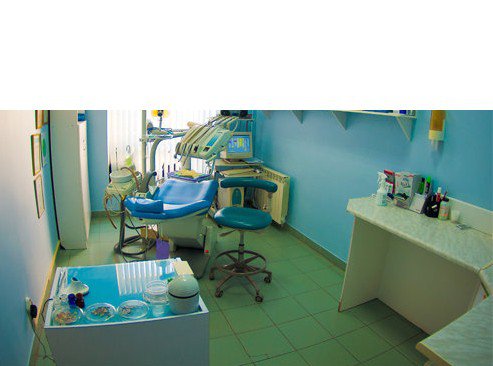 Приложение 2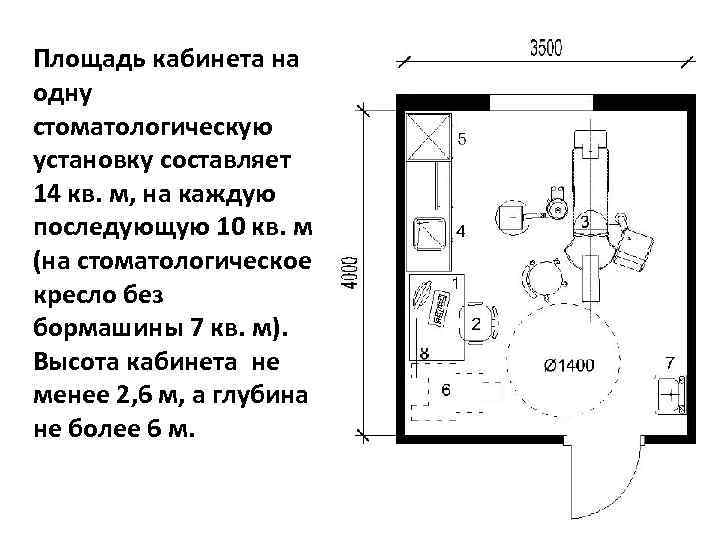  Наименование Количество Количество Количество Стоимость Стоимость  Наименование Необходимо для работыУже имеетсяНадо приобрестиПокупки Аренда Помещение Рентгент КомпьютерГардеробКассовый аппаратУнитаз,раковина Стоматологическая установкаКомплект стоматологических наконечников Автоклав Скалер ультразвуковойКомьютерное креслоДиван офисныйЭндомоторБеспроводная лампаАппарат для оттисков ,стоматологических инструментов,ультразвукАппарат для диагностики жизнеспособности пульпыДиатермокоагулятор Набор для дипофорезаАпекслокаторШкаф для хранения инструметовАппарат для смазки и чистки наконечников АспираторЛампа(облучатель)Отсасыватель слюныШкаф для документовКуллерКондиционерСтолик стоматологический          Итого:702 605 руб1шт2шт3шт1шт1шт1шт6шт1шт1шт2шт1шт1шт3шт1шт1шт1шт1шт1шт1шт1шт1шт1шт1шт3шт1шт1шт1шт1шт2шт3шт1шт1шт6шт1шт1шт2шт1шт1шт3шт1шт1шт1шт1шт1шт1шт1шт1шт1шт1шт3шт1шт1шт1шт100000руб46200руб3000руб3750руб5000руб102000руб100500руб77700руб11250руб3000руб10000руб33543руб5670руб39945руб37000руб8500руб4999руб11000руб5950руб55500руб500руб4600руб1000руб8000руб450руб11900руб11648руб10000руб в месяцборы стоматологические для прямого и углового наконечниказажим кровоостанавливающий иглы для проведения  пункционной биопсии и аспирационного цитологического метода инъектор стоматологическийскальпельапатечкаиглы и шовный материаллоток медицинскийзеркало стоматологическоезонд стоматологический пинцетэкскаваторы зубныегладилкинаборы инструментов для рентоградного пломбирования корневых каналовнабор реактивов для дизинфекции и стериализацииножницыприбор для утилизации шприцев и иглписьменный столемкости для дизинфекции инструментовстул для ассистента врачашкаф для хранения расходных материаловщипцы стоматологические для удаления зубов и корней зубов в ассортиментещитки защитныеэлеваторы для удаления корней зубовнаборы диагностические для проведения тестов на выявление новообразованийконтейнерысушка для рукшприцы карпульныеспиртовкаИтого:185 525руб10шт3шт10шт1шт10шт2шт1шт5шт5шт10шт5шт2шт2шт1 уп1уп3шт1шт2шт10шт1шт1шт10шт4шт5шт10шт10шт2шт2шт1шт10шт44390руб1500руб1500руб450руб1200руб820руб100руб1990руб3900руб7000руб4300руб1240руб1670руб3546руб3500руб50руб1000руб10000руб12000руб9300руб5690руб37500руб800руб5000руб1000руб6700руб5000руб14000руб379рубНаименование сырья,материаловКоличество (рабочий запас)Цена на еденицу рублейПоставщики(наименование и адрес)Условия поставкиПерчаткисалфетки порошки дизинфикцирующиеПолотенцаМаскаШприцы карпульныеИглыПеревязочные средства(вата,марля и т.д)СлюнявчикиБахилыСлюноотсосСтаканыДлкументация+концтоварыПломбировочные материалыИтого:15750руб5 упаковок,по 100шт10 уп.1шт3шт3уп.50шт2уп5уп10уп250шт3уп-3шт2000руб500р500р600р400р100р100р500р500р250р300р2000р8000рУфа, «Анжелика»Уфа, «АнжеликаУфа, «АнжеликаУфа, «АнжеликаУфа, «АнжеликаУфа, «АнжеликаУфа, «АнжеликаУфа, «АнжеликаУфа, «АнжеликаУфа, «АнжеликаУфа, «АнжеликаУфа, «АнжеликаУфа, «АнжеликаУфа, «АнжеликаПо четвергам,доставка до адреса№Ассортимент предполагаемых готовых товаров (услуг)Предполагаемая ценаЦена конкурентов1Кариес-средний,глубокий9008002Пульпит однокорневой10009003Пульпит двухкорневой120012004Пудьпит трехкорневой150015005Винир (изменение формы,цвета зуба)150016006Восстановление зуба180020007Украшение зуба стразом150016008Удаление зуба-сложное-многокорневой-однокорневой-подвижный150012001000500150012009006009Наложение шва30040010Удаление Фрактуры60050011Извлечение инородного тела из канала20020012Распломбировка одного канала паста20020013Распломбировка одногго канала цемент30035014Медицинская обработка одного канала10015015Инструментальная обработка канала20020016Снятие,постановка временной пломбы10010017Наложение мышьяковой пасты10010018Осмотр стоматологом10015019Лечебные повязки,аппликации10010020Полировка,шлифовка10010021Профессиональная чистка80085022Снятие налета505023Покрытие «Бифлюрид»807024Отбеливание внутриканальное  1 сеанс50055025Анестезия «ультракаин»20020026Паста крезодент10010027Паста Эндометазол30025028Отбеливание эмали100095029Подкладка под пломбу Лайф30030030Подкладка подпломбу Глайссин бейс100100№Конкуренты Сильные стороныСлабые стороны1Стоматологическая клиника «Альмадент»Основной район,близко к центру,Дорогие цены,нет парковки2«Видадент»Низкие ценыДалеко от центра города3Индиго На рынке труда больше 10 летДалеко от центра города4КамедентНизкие цены,хорошее оборудованиеДалеко от центра города5Дентал ситиВ центре города,хорошая парковкаДорогие цены на услугиСильные стороныСлабые стороныВнутренняя среда предприятияВнутренняя среда предприятия1.ответственность2.пунктуальность3.обучаемость 1.Нехватка компетенции2.Нехватка навыков планированияВозможностиУгрозыВнешняя среда предприятияВнешняя среда предприятия1.Повышение квалификации2.Тренинги 1.Конкуренция2.Повышение цен на сырье№Наименование оборудованияПотребляемая мощностьСтоимость Ватт в часЗатраты на электороэнергию1.рентген0,7кВатт3,772,6392.Отсасывающая система1,50кватт3,775,6553.Абсорбционное устройство2,30кватт3,778,6714.Скалер ультразвуковой0,8кватт3,773,0165.Ультразвук 0,5кватт3,771,8856.Электроодонтомотор0,60кватт3,772,2637.Диатермокоагулятор 0,60кватт3,772,2628Апекслакатор 1,2кватт3,774,5249.Компьютер1кватт3,773,7710.Стоматологическая установка0,650кватт3,772,450511.Лампа0,30кватт3,771,13112.Кондиционер 0,700кватт3,772,639Переменная величина Типичная разбивкаВозраст (лет)
Пол
Вредные привычки
Любимое занятие
Образование
Образ жизни
Социальная принадлежностьРод занятий
Профессия
Уровень доходаСемейное положениеПовод для приходаИскомые выгодыИнтенсивность потребленияОт 2 до 100Муж. и жен. ЛюбыеЛюбоеЛюбоеЛюбойНе имеет значенияНе имеет значенияНе имсеет значенияНе имеет значенияОт низкого до высокогоНе имеет значенияПрофилактика,ЛечениеНетРекемендуется один раз в годРекламное средство(мероприятие)Период выходаЦена ,рубСтоимость за месяцСтоимость за годСледующий годРаздача листовокОбъявления в газетахОбъявления в соц.сетяхОбъявления в тел.извещенияхЧерез 2 месяца(2 раза в неделю)Весь годВесь годЧерез месяц250 р в день100р200р1200р3500р200р100р1200р21000р2400р1200р7200р21000240012007200Итого:хх5000р31800р31800рМесяцМероприятие ЯнвФевМарт АпрМайИюнИюлАвг СенОктНоябДек.1.обявления в газетах2002002002002002002002002002002002002.объявления в соц.сетях1001001001001001001001001001001001003.объявления в теле.извещениях1200Х1200Х1200Х1200Х1200Х1200Х4.раздача листовок35003500ХХ35003500ХХ35003500ХХВозможные источники угрозыВероятность наступления(высокая,средняя,низкаяМеры в случае внезапного возникновения угрозыМеры направленные на предотвращение возможностей угрозы РыночныеОрганизационныеТехническиеПрочие ВысокаяНизкаяСредняяНизкаяПовышение уровня конкуренцииОтветственность работниковНенадежность оборудования(поломка)Плохие отзывы конкурентовПоддержка проекта со стороны местных органов власти.Регулярные беседы с работникамиСтрахование имуществаФормирование благоприятного отношения к проекту в СМИ;персоналз/ппремия%за месяцЗа год(рублей)Врач 20000руб8000руб40%336000рубМедсестра110000руб2000руб20%144000рубМедсестра2 10000руб2000руб20%144000рубАдминистратор 15000руб(Сдельная)3000руб20%216000рубУборщица 1 смена-1000руб.(Два раза в неделю)100руб10%96000рубВрач 220000руб8000руб40%240000рубДиректор 30000руб6000руб20%432000рубпонвторсрдчетвпятнсубвоскрмедсестра12111выхвыхмедсестра21222выхвыхВрач112121выхвыхВрач221212выхвыхадминистратор11111выхвыхуборщица1выхвых1выхвыхвыхянвфевмартапрмайиюньиюльавгсентоктноябдекмедсестраХХмедсестраХХВрач1ХХВрач2ХХадминистраторХХ№ п/пНаименование групп основных фондовОбщая стоимость,руб.1.Оборудование702605руб2.Помещение 120000руб в год3.Инструменты 185525руб4.Материалы,сырье15750руб               Итого:1 023 880руб+120000 в год               Итого:1 023 880руб+120000 в год               Итого:1 023 880руб+120000 в год№п/пНаименование категорий работнковКол-во человекЗарплата одного работникаСумма зарплатыНачисления в фондыВсего,руб.Всего за год,рубНа следующий год1.Врач22000040000520034800417600руб417600руб2.Медсестра 210000200002600174002088002088003.Администратор 115000150001950130501566001566004.Уборщица 11000 руб смена4000130520624062405.Директор 130000руб30000390026100313200313200Итого7Х109000руб13780руб91870руб1102440руб1661120руб№ п/пВид продукцииЕд. изм.Объем производства по периодамОбъем производства по периодамОбъем производства по периодамОбъем производства по периодамОбъем производства по периодамОбъем производства по периодамОбъем производства на следующий годВид продукцииЕд. изм.1 мес.2 мес.3 мес....12 мес.ИтогоОбъем производства на следующий годОсновные товары (услуги):10002800004600006400002860000286000028600001.Продукция А120021600043200064800025920002592000259320002.Продукция Б15004320008640001296000116640001166400011664000Дополнительные товары (услуги):5001440002880004320003888000388800038880001.Продукция В160046080092160013824001244160012441600124416002.Продукция Г800230400460800691200622080062208006220800Реализация прочей продукции:10001800036000540002160002160002160001.Профессиональная чистка 8002304004608006912006220800622080062208002.Наложение мышьяка100288005760086400777600777600777600Всего: 85001195200251680004091040442368004423680044236800№ п/пВид продукции, показательЕд. изм.Величина показателя по периодамВеличина показателя по периодамВеличина показателя по периодамВеличина показателя по периодамВеличина показателя по периодамВеличина показателя по периодамВид продукции, показательЕд. изм.Первый годПервый годПервый годПервый годИтогоВторой годВид продукции, показательЕд. изм.1 мес.2 мес....12 мес.ИтогоВторой годОсновные товары (услуги):Основные товары (услуги):Основные товары (услуги):2880057600633600X12672001.Продукция А: 2880057600633600X12672001.1.цена за ед. руб.2400048000528000X10560001.2.объем продажшт.28857657605760115201.3.Выручка от реализациируб.288005760057600057600011520002.Продукция Б: 2160004320004320000X86400002.1.цена за ед. руб.28800576005760000X11520002.2.объем продажшт.28857657605760115202.3.Выручка от реализациируб.2166000433200043320000433200086640000Дополнительные товарыДополнительные товарыДополнительные товары2304004608004608000X92160003.Продукция В: 4320008640008640000X1036800003.1.цена за ед. руб.360007200072000X14400003.2.объем продажшт.28857657605760115203.3.Выручка от реализациируб.4320008640008640000864000017280000Доход от реализации прочей продукцииДоход от реализации прочей продукцииДоход от реализации прочей продукции2304004608004608000X92160004.144000288002880000X57600004.1.цена за ед. руб.4608009216009216000X184320004.2.объем продажшт.230400460800460800046800092160004.3.Выручка от реализациируб.180003600036000036000072000Сумма валового дохода:Сумма валового дохода:Сумма валового дохода:4706464131129289682848013971280258297960№ п/пПоказатели1 месяц, руб.2 месяц, руб.…12 месяц, руб.Итого за год, руб.Следующий год, руб.1.Выручка от реализации товаров, услуг47006464940129285640775685640775685640775682.Расходы, в т.ч.:300060003600036000360002.1.Транспортные расходы300060003600036000360002.2.Заработная плата 985001970001120001120001120002.3.Арендная плата1000020000200000160800016080002.4.Расход на оплату коммунальных услуг3200640003840038400384002.5.Оплата за интернет3006003600360036002.6.Реклама5000100006000060000600002.7.Канцелярские товары4008004800480048002.8.Расходы на сырье, материалы 100020001200012000120002.9.Отчисления за ИП233246652799027990279902.10.Прочие расходы100020001200012000120002.11.Непредвиденные расходы10002000120001200012000Всего расходовВсего расходов1287322574643089568308956830895683.Налогооблагаемая база16735,1633470,32401643,84401643,84401643,844.Налог 127096,84223993,682687925,162687925,162687925,165.Чистая прибыль46989728,893979457,6225550698022555069802255506980№ п/пПоказатели1 месяц2 месяц…12 месяцГод1.Доход от реализации продукции, товаров, работ, услуг, руб.4706464941292856477568564775682.Чистая прибыль, руб.46989728,893979457,6225550698022555069803.Уровень рентабельности, %36%30%72%72%№ п/пНаименование источникаСумма, руб.1.Собственные средства10000002.Привлеченные средства: заемные беспроцентные средства друзей 1000003.Кредит финансовых учреждений10000004.Финансовая помощь300000Итого:Итого:2400000№ п/пСтатья затратСумма, руб.1.Затраты, связанные с регистрацией собственного дела:300001.1.Регистрационный сбор 35001.2.Оплата лицензий (или патента)20001.3.Изготовление печати и штампа3001.4.Оплата открытия банковского счетабесплатно1.5.Нотариальные услуги (услуги консультантов)-1.6.Сертификация товара (услуги)17000Итого:Итого:29100№ п/пНаименование статьиВеличина показателя по периодамВеличина показателя по периодамВеличина показателя по периодамВеличина показателя по периодамВеличина показателя по периодамВеличина показателя по периодамВеличина показателя по периодамВеличина показателя по периодамВеличина показателя по периодамВеличина показателя по периодамВеличина показателя по периодамВеличина показателя по периодамВеличина показателя по периодамВеличина показателя по периодам№ п/пНаименование статьи…..год…..год…..год…..год…..год…..год…..год…..год…..год…..год…..год…..год…..год…..год№ п/пНаименование статьи112233445566778899110111112ИтогоСледующий год1.Денежные средства в наличии на начало периода2000002000001000001000001000001000001000001000001000001000001000001000002000002000002.ДОХОДЫ:4706464941229281411939218825856235323202823878432945248376517124235817647064640517711045647756861184032658904962.1.В т.ч. выручка от реализации продукции, товаров4706464941229281411939218825856235323202823878432945248423581764235817647064640517711045647756861184032658904962.2.Финансовая помощь 300000300003000030000300003000300030003003000300030003330003000002.3.Собственный капитал100000010000100001000010000100001000010000100001000010000100002100002100002.4.Привлеченные средства: заемные беспроцентные средства10000010000100001000010000100001000010000100001000010000100002100001000002.5.Кредит финансовых учреждений 10000008333383333833338333383333833338333383333833338333383333833331000000ДОХОДЫ ВСЕГО:620646412412928186193824825856310323203723878443445248496517125585817662064640682711017447756580684029806840293.РАСХОДЫ:20491159657609657609657609657609657609657609657609657609657609657609657609657609657603.1.Строительство320000100010001000100010001000100010001000100010001000320003.2.Ремонт100000100010001000100010001000100010001000100010001000200003.3.Оборудование70260510001000100010001000100010001000100010001000812605100003.4.Транспортные расходы30001000100010001000100010001000100010001000100014000100003.5.Заработная плата91887091887091887091887091887091887091887091887091887091887091887091887010107570101075703.6.Арендная плата1000010000100001000010000100001000010000100001000010000100001200001200003.7.Коммунальные платежи3200320032003200320032003200320032003200320320038400384003.8.Оплата за интернет300300300300300300300300300300300300360036003.9.Реклама50005000500050005000500050005000500050005000500060000600003.10Канцтовары400400400400400400400400400400400400480048003.11.Расходы на сырье, товары, материалы157501000100010001000100010001000100010001000100026750267503.12.Сумма по дополнительным расходам100010001000100010001000100010001000100010001000120001200003.13.Социальные взносы на ИП (ООО)30000-----------30000300003.14.Прочие расходы10001000100010001000100010001000100010001000100012000120003.15Непредвиденные расходы10001000100010001000100010001000100010001000100012000120003.16.Налог с деятельности279902799027990279902799027990279902799027990279902799027990335880335880РАСХОДЫ ВСЕГО:102000510005100051000510005100051000510005100051000510005100051000510004.Средства на личное потребление ИП20001000100010001000100010001000100010001000100012200122005.Денежные средства в наличии на конец периода1000005000050000500005000050000500005000050000500005000050000650000650000